Sternbilder 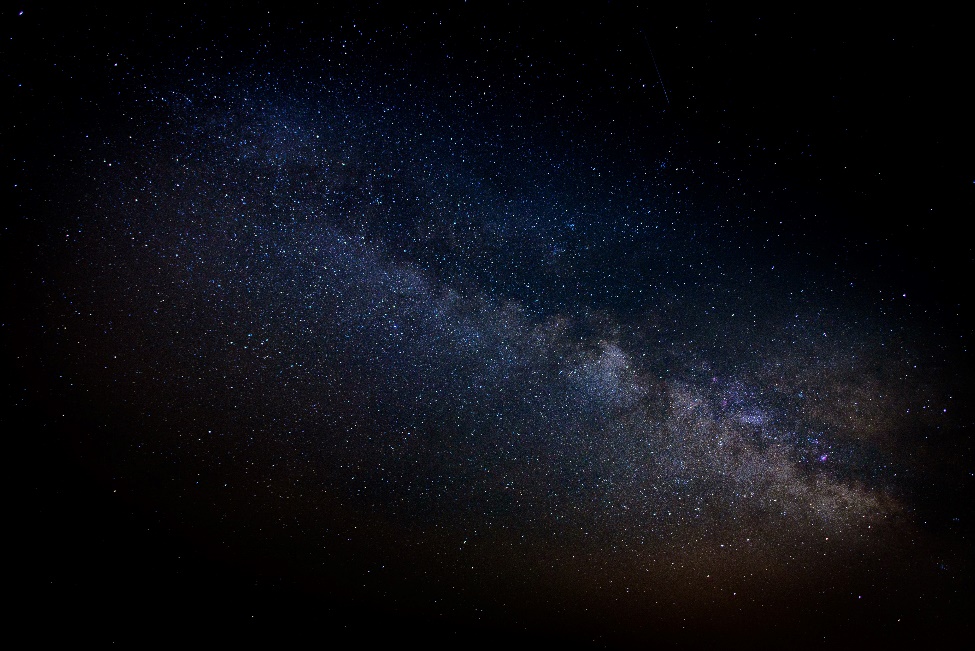 Der Sternenhimmel ist für die Schülerinnen und Schüler immer eine spannende und aufregende Sache. Sternenbilder zu erkunden, stellt ein Erlebnis dar, welches vielen Schülerinnen und Schüler lange in Erinnerung bleiben wird. Die Schülerinnen und Schüler basteln eine eigene drehbare Sternkarte nach Anleitung.Kategorie: 	Bildungsprogramm, Abendprogramm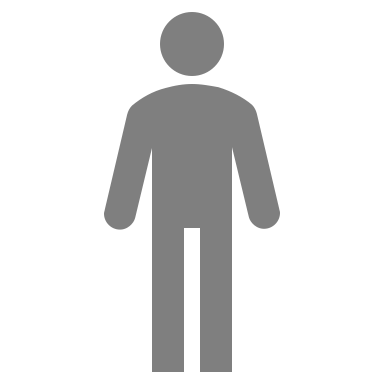 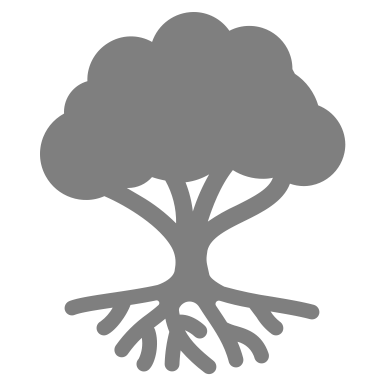 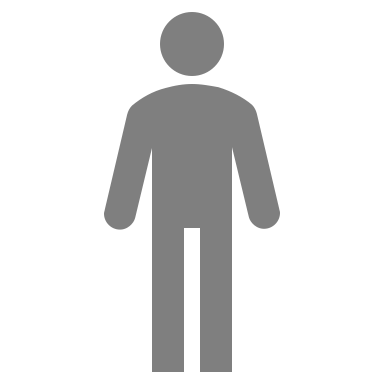 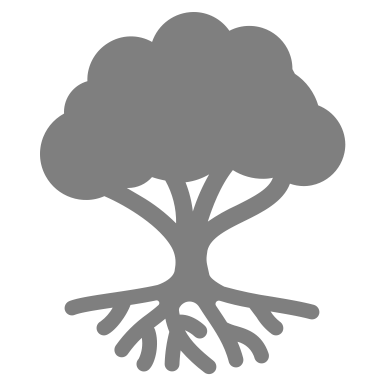 geförderte Ziele:		Preis pro Person:			 Gruppengrösse:			keine Begrenzung Ort:	kein vorgegebener Ort, aber auf Lichtverschmutzung achten!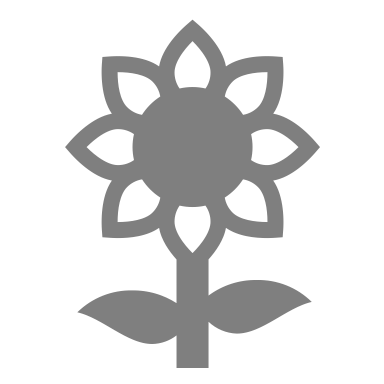 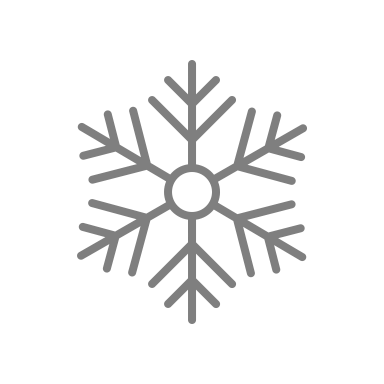 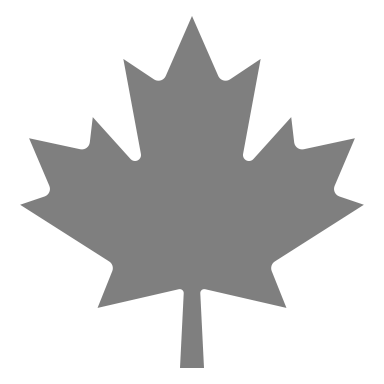 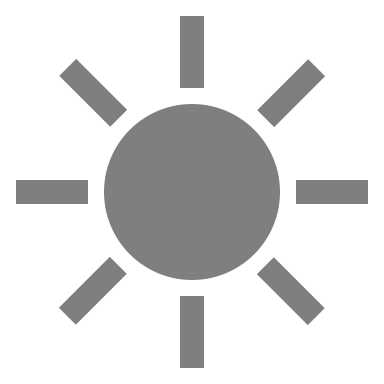 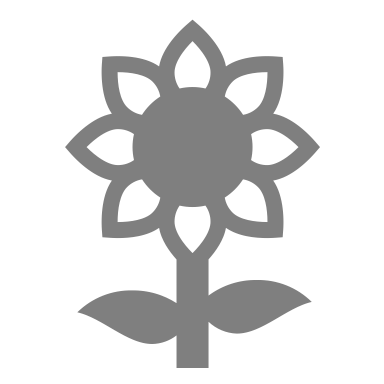 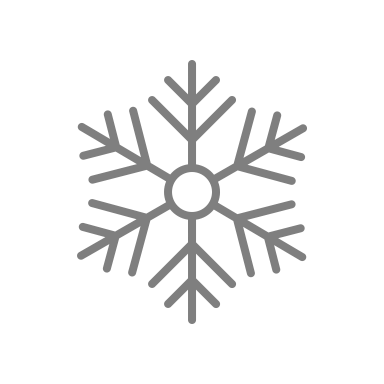 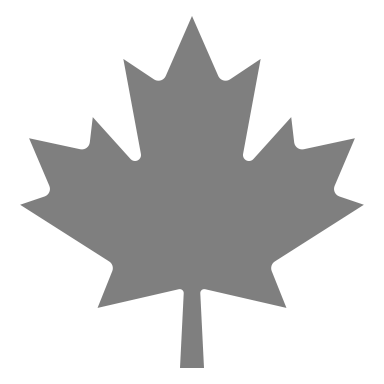 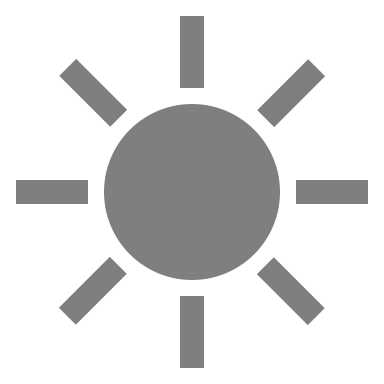 Jahreszeit:				 geeignetes Wetter: 			Schönwetter Zeitaufwand für LP: 			ca. 2 StundenBetreuung / Begleitperson(en):		3-4 Personen Schwierigkeitsgrad:			   geeignete Lagerform(en): 	Wanderlager, Sportlager, Kennenlernlager, Schneesportlager, Sommerlager, Herbstlager, Velolager, Zeltlager, AbschlusslagerDetaillierte Planung: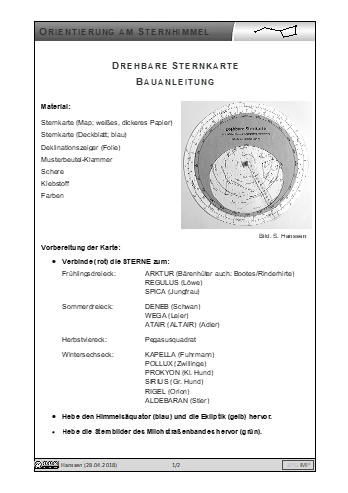 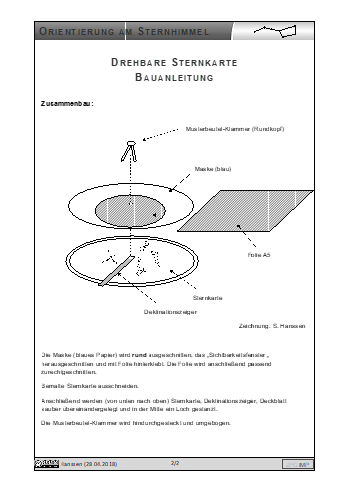 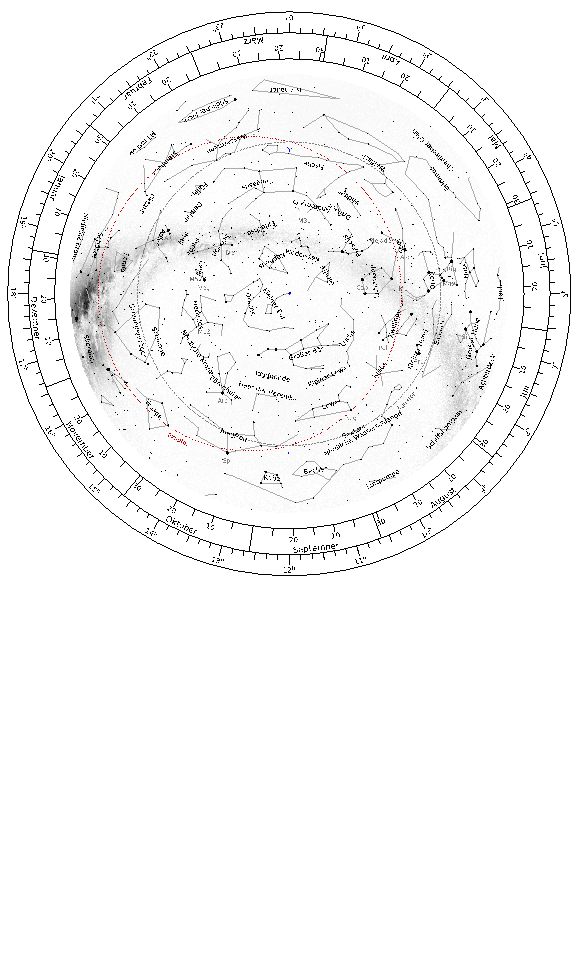 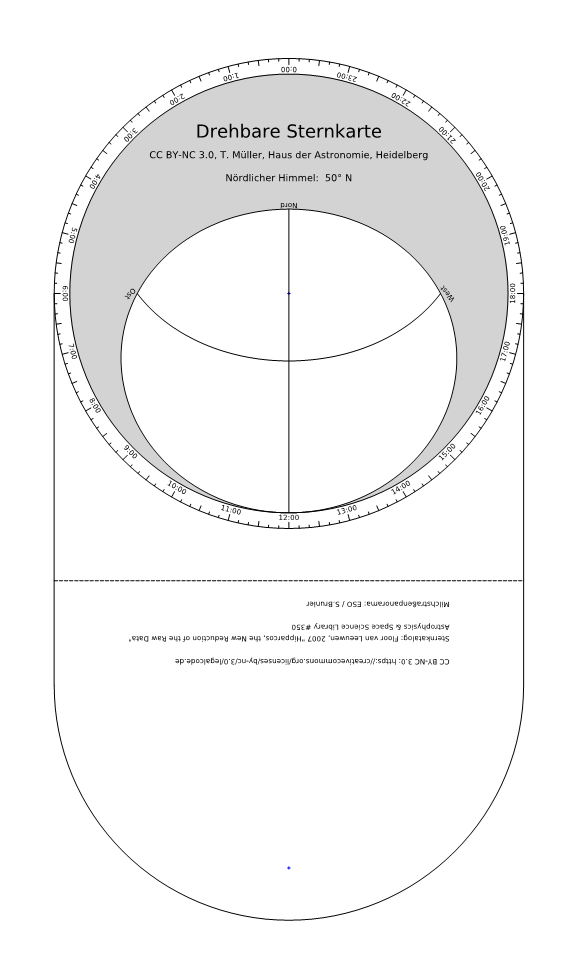 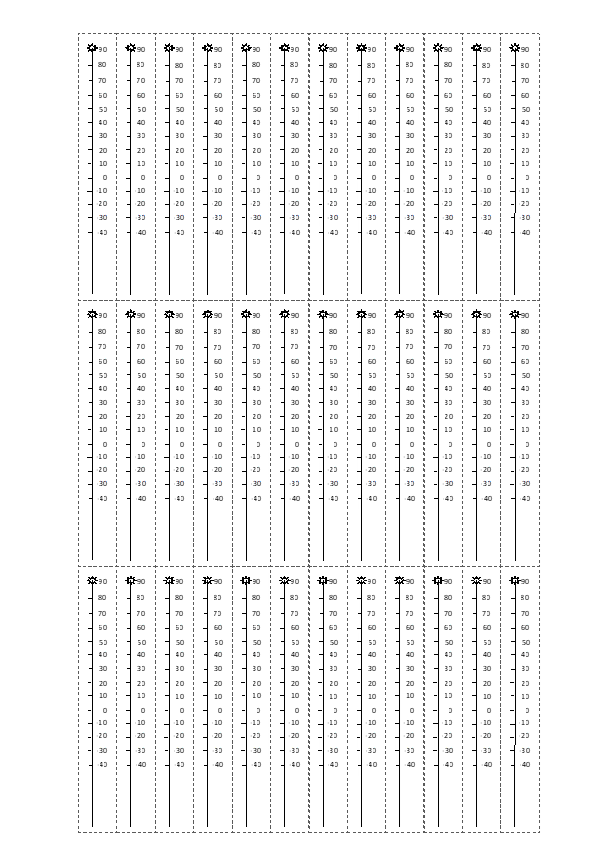 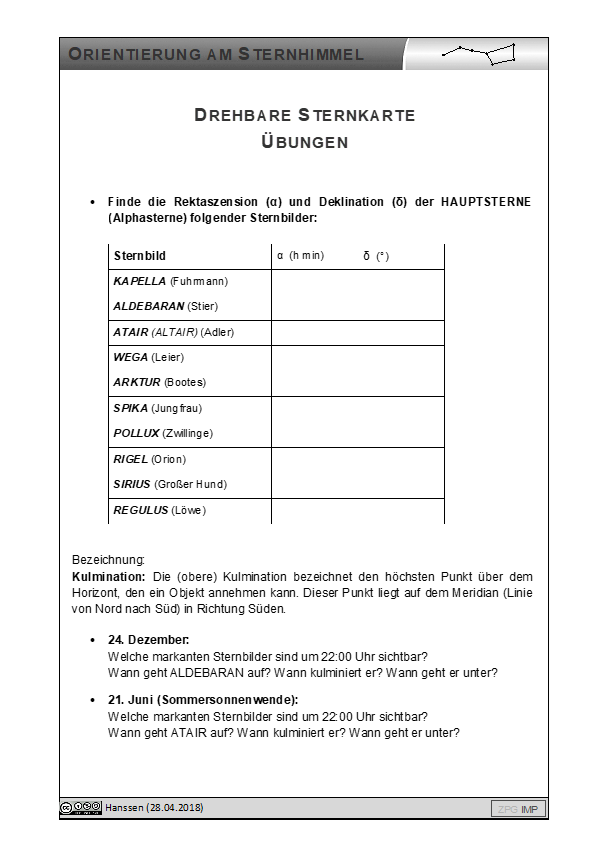 Reservationen:				keineSpezifische Sicherheitsmassnahmen:				Link: https://lehrerfortbildung-bw.de/u_matnatech/imp/gym/bp2016/fb1/9_p2_euw/2_kopiervorlagen/09_sternkarte/ZeitAblaufMaterialBemerkungen60’60’> Die SuS basteln die drehbaren Sternkarten> Die Lehrperson erklärt, wie diese Scheiben funktionieren und sie werden unter dem Nachthimmel angewendet.> Bastelmaterial> Bastelmaterial unter dem Link auffindbarSicherheitsvorkehrungenVerantwortung im Leitungsteam> Person 1 ist verantwortlich für das Material und den richtigen Umgang damit.SicherheitsvorkehrungenAbbruchkriterien/Alternativen> nur bei gutem Wetter durchführbar. > bei schlechtem Wetter können die Karten schon vorbereitet werden für einen späteren Zeitpunkt.SicherheitsvorkehrungenSicherheitsrelevante Verhaltensregeln für die Gruppe> keineSicherheitsvorkehrungenMaterial/Ausrüstung> Apotheke> BastelmaterialSicherheitsvorkehrungenWeitere Massnahmen> keineVorbereitung für Notfallsituationen> keine